 SOS PRISÕES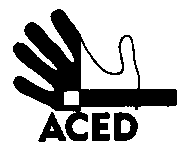 Ex.mos. SenhoresProvedor de Justiça; Inspecção-Geral dos Serviços de Justiça; Ministro da Justiça; C/cPresidente da República; Presidente da Assembleia da República; Presidente da Comissão de Assuntos Constitucionais, Direitos, Liberdades e Garantias da A.R.; Presidente da Comissão de Direitos Humanos da Ordem dos Advogados; Comissão Nacional para os Direitos HumanosLisboa, 20-03-2013N.Refª n.º 39/apd/13Outra refªLisboa, 19-03-2013N.Refª n.º 38/apd/13Assunto: Raffaele Cifrone anuncia fim da greve de fome.Raffaele Cifrone, em greve de fome desde 20 de Fevereiro, acordou com o seu advogado terminar a sua greve de fome.Apesar da sua débil condição física, no Hospital, o recluso encontra-se permanentemente escoltado por elementos do GISP, que periodicamente o pressionavam a alimentar-se.As deslocações para fora da cela, mas dentro do edifício hospitalar, apesar das condições de segurança do edifício, são escoltadas pelos mesmos elementos dos GISP, que mantém o recluso algemado, com as mãos atrás das costas. A ACED regista a informação chegada e divulga-a, para os efeitos que se entenderem convenientes. Mas não pode deixar de protestar contra a situação descrita, por ser ilegítimo a vários títulos o comportamento do GISP e das autoridades prisionais responsáveis por isso. O Director do Hospital informou tal tratamento fora da lei ser imposto por ordens superiores, que tem de acatar, por não ter autonomia sobre os elementos do GISP, mesmo dentro das instalações do hospital.A ACED pede, a quem de direito, averiguação do comportamento do GISP nestas circunstâncias e pergunta se ele está conforme a lei e as normas em vigor. A DirecçãoLisboa, 19-03-2013N.Refª n.º 37/apd/13Lisboa, 18-03-2013N.Refª n.º 35/apd/13Lisboa, 14-03-2013N.Refª n.º 34/apd/13Lisboa, 21-02-2013N.Refª n.º 21/apd/13Lisboa, 28-01-2013N.Refª n.º 12/apd/13Lisboa, 04-01-2013N.Refª n.º 1/apd/13Lisboa, 27-12-2012N.Refª n.º 204/apd/12Lisboa, 08-10-2012N.Refª n.º 155/apd/12Lisboa, 29-09-2012N.Refª n.º 152/apd/12Lisboa, 03-08-2012N.Refª n.º 136/apd/12Lisboa, 03-08-2012N.Refª n.º 134/apd/12Lisboa, 24-05-2012N.Refª n.º 114/apd/12